The Omaha Chapter of the FBI Citizens Academy Alumni Association (FBICAAA) is a private, non-profit organization with a goal to engage the communities we serve to develop relationships and build partnerships that can help prevent crime. To achieve this goal, we use a variety of programs and tools that enable us to interact with the community while working together to address challenges.The Alumni Association is involved in programs that proactively reach out and encourage the involvement of men, women, and children, achieve greater trust, cooperation, and communication. In support of this growing relationship, the FBICAAA is planning an annual banquet for local law enforcement and the community to present three awards to unsung heroes.The FBICAAA Hometown HeroesThe Omaha Division FBI CAAA would like to thank heroes throughout the community by presenting three awards. In an effort to discover nominees who embody the spirit of community outreach, we would greatly appreciate submissions for the Hometown Hero Awards. Nominations for any individual or organization that meet the award’s criteria will be accepted until August 1st, 2016. Nominations can be submitted online through omahafbicaaa.org or sent to the following addresses:    FBIOCAAA    P.O. Box 585			           OM.communityoutreach@ic.fbi.gov    Boys Town, NE 68010-0585Awards will be presented at the FBICAAA Hometown Heroes Banquet on Thursday, October 6th, 2016. Thank you for all your support. The Omaha Division of the FBI, the Omaha FBI Citizens Academy Alumni Association, and the community greatly appreciate it.If you have any questions or concerns, please contact FBI Public Affairs Specialist Sandy Breault at 402-530-1582 or Sandra.Breault@ic.fbi.gov.Sincerely, 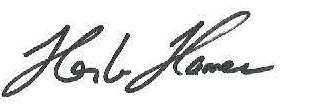 Mr. Herb HamesFBI Omaha CAAA PresidentHometown Heroes CriteriaOmaha FBICAAA Nomination for 2016The Omaha FBI Citizens Academy Alumni Association (FBICAAA) is looking for extraordinary individuals from the local Omaha metro area communities to celebrate our fourth annual FBICAAA Hometown Heroes Awards ceremony on October 6th, 2016 at the Embassy Suites in La Vista, NE.  The Omaha Chapter of the FBICAAA is a community service organization that works in partnership with the FBI to promote a safer community through educational and service projects. We welcome your nominations for the fourth Hometown Heroes honorees.  Hometown Hero nominees must live in the Omaha metro area, devote time and/or resources in service of those within the Omaha metro area, embody the values of those within the Omaha metro community, demonstrate a meaningful impact on the lives of others, and must show a consistent dedication toward assisting worthy causes.  Nominees may also be individuals who have demonstrated their willingness to assist others in times of extreme peril or need.  Nominees may be of any age, however U.S. Citizenship is required. Although we welcome all submissions, we would greatly appreciate it if all nominations were submitted in privacy and be kept confidential from both the public and the nominee/organization until honorees are officially chosen. Once chosen, the honoree must be willing to be videotaped and/or photographed for purposes of the awards ceremony.  Honorees who are minors are required to have parental/guardian consent to participate as an honoree.  Honoree must also be willing to attend the recognition ceremony as a guest of the FBICAAA should they be chosen as an honoree.Please assist us in honoring these important and often unrecognized heroes, who selflessly assist those in need.  Submissions are due by August 1st, 2016.  Please submit your nomination to FBICAAA – Hometown Heroes, PO Box 585, Boys Town, NE 68010-0585, online at omahafbiaaa.org or via email to OM.communityoutreach@ic.fbi.gov.   Honorees will be announced September 1st, 2016. Again, the Omaha Division of the FBI, the Omaha FBI Citizens Academy Alumni Association, and the community would like to thank you for your support! I do not have a nomination at this time, but would like to support the organization.Enclosed in my check for: $____________.For the 2016 Award Nomination, I/we nominate:Person or Organization: 	Title:  	Organization: 	Address:  ___________________________________________________________________City, State, Zip:  ______________________,   _______    __________________Email: 	Phone:  _____________________________________Instructions:Please attach a letter to this cover sheet (max of 1,000 words) describing why you chose your nominee for this award. Include any information that will support your nomination, as well as any letters of recommendation. Submitted by:Name: 	Title: 	Organization: 	Address:  __________________________________________________________________City, State, Zip:  ______________________,   _______    _________________Email: 	Phone:   ____________________________________